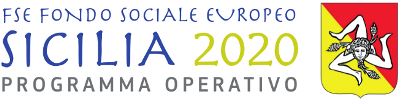 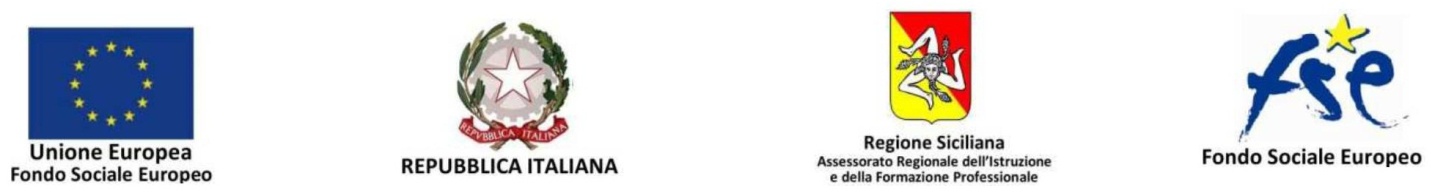 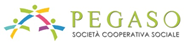 Proposta formativa cofinanziata dalla UE nell’ambito dell’attuazione dei programmi operativi PAC- piano Straordinario per il lavoro in Sicilia: opportunità Giovani e/o PAC ( Piano operativo complementare) 2014-2020 – D.G.R. 107/2017 e/o PO FSE Sicilia 2014 -2020RIAPERTURA BANDO PUBBLICO DI SELEZIONE ALLIEVIVISTOIl D.D.G N. 915 del 26/03/2018 avente per oggetto l’approvazione dell’avviso pubblico 2/2018 per la costituzione del catalogo Regionale dell’offerta formativa e per la realizzazione di percorsi formativi di qualificazione mirati al rafforzamento dell’occupabilità in Sicilia;il D.D.G 2243 DEL 30/05/2018 con il quale è stato adottato il catalogo Regionale dell’offerta formativa relativo all’avviso pubblico n. 2/2018il D.D.G. n. 2387 del 05/06/2018 approvazione del bando di selezione degli allievi partecipanti al Catalogo Regionale dell’offerta Formativa a valere sull’Avviso pubblico n. 2/2018;il D.D.G. 4607 del 11/09/2019 con il quale  Pegaso Soc. Coop. Sociale ha ottenuto l’ammissione a finanziamento del corso operatore socio assistenziale CS 332 ED 464 CIP 2018SIXXXPAC00/10003/PG/5003/FG/COF/0929 - CUP G35J19000310001la nota assessoriale n. 83022 del 07/11/2018 avente ad oggetto “Avviso 2/2018 –riapertura bando di selezione allievi per il completamento delle classi - ED 3328 – D.D.G. n. 4023 del 10.09.208;il comunicato Prot. n. 116233 del 29/10/2019;Pegaso Soc. Coop. Sociale in attuazione alle disposizioni correntiPUBBLICAil presente bando sul portale https://catalogo.siciliafse1420.it/ nella sezione dedicata denominata  “Riapertura Bandi allievi”  rivolto:“Prioritariamente”, agli allievi che si trovano, in atto, pre-iscritti per lo stesso profilo formativo, nel comune sede del corso, ma che non sono stati iscritti per carenza di disponibilità di posti;“In subordine” soggetti pre-iscritti ad altre tipologie di corsi;“Solo Successivamente” anche a coloro che non avevano presentato, a suo tempo, istanza di partecipazione ai percorsi formativi.Art. 1) Finalità dell’intervento:Il corso mira a formare 15 allievi - “Addetto panificatore pasticcere” - che potranno essere impiegati, per svolgere le mansioni tipiche di un aiuto panettiere e/o pasticcere in imprese artigiane di piccola o media dimensione oltre che in strutture alberghiere e/o ristorative. Dopo adeguata esperienza potrà raggiungere un buon grado di autonomia, tale da consentirgli la gestione, in qualità di lavoratore autonomo, di un’impresa artigiana di panificazione o pasticceria. Art. 2) Articolazione corsoIl corso è organizzato in 464 ore teorico/pratiche in aula e 280 ore di stage presso impresa locale del settore di riferimento, per un totale di 744 ore di attività formativa. L’articolazione didattica è la seguente:L’attività formativa avrà una durata massima di 12 mesi, ordinariamente con una frequenza giornaliera di 6 ore al giorno. Art. 3) Requisiti di ammissione destinatari:Sono destinatari delle attività formative le persone in possesso, al momento della presentazione della candidatura, dei seguenti requisiti:Essere in cerca di prima occupazione, i disoccupati ai sensi del D. Lgs n. 150/2015;Essere residenti o domiciliati in Sicilia;Essere in età lavorativa; i destinatari minorenni devono aver assolto il previsto obbligo scolastico;Essere in possesso del titolo di studio minimo di scuola secondaria di I grado, come previsto nell’allegato A “Elenco degli standard per la progettazione formativa” di cui all’avviso 2/2018.In caso di cittadini non comunitari, è richiesto il possesso di regolare permesso di soggiorno in corso di validità.Si precisa che L’ALLIEVO NON POTRÀ ISCRIVERSI CONTEMPORANEAMENTE A PIÙ DI UN CORSO, pena l’invalidità dell’allievo per tutti i corsi a cui risulta iscritto con conseguente perdita per il partecipante del diritto all’indennità giornaliera di frequenza.Art. 4) Modalità di Iscrizione: I soggetti interessati e in possesso di tutti i requisiti, di cui al precedente art. 3, dovranno presentare, debitamente compilata e firmata, la seguente documentazione, pena l’inammissibilità della candidatura:Domanda di ammissione, in carta semplice, da compilare secondo il modello di cui all’Allegato A (scaricabile anche dal sito web www.pegasoformazione.eu);Copia della disponibilità immediata al lavoro ai sensi del D. Lgs. n. 150/2015 rilasciata dal Centro per l’impiego competente per territorio;Copia del titolo di studio o autocertificazione ai sensi del DPR 445 del 28/12/2000;Copia del documento d’identità in corso di validità;Copia del codice fiscale.La suddetta documentazione, compilata in ogni parte, dovrà pervenire entro e non oltre il 22/11/2019 e potrà essere consegnata esclusivamente con una delle modalità indicate di seguito:Brevi mano al seguente indirizzo Via San Giovanni di Dio n. 6 - Polizzi Generosa (PA) dal lunedì al venerdì dalle 09:00 alle 11:00; inviato alla casella di posta elettronica : info@pegasoformazione.eu .Non saranno ammessi i candidati le cui domande pervengano, per qualsiasi motivo, successivamente al suddetto termine o pervengano con modalità diverse da quelle sopra indicate o siano prive di sottoscrizione o mancanti di uno solo dei documenti richiesti.Art. 5) Criteri e modalità di selezione:Il presente bando è rivolto:“Prioritariamente”, agli allievi che si trovano, in atto, pre-iscritti per lo stesso profilo formativo, nel comune sede del corso, ma che non sono stati iscritti per carenza di disponibilità di posti;“In subordine” soggetti pre-iscritti ad altre tipologie di corsi;“Solo Successivamente” anche a coloro che non avevano presentato, a suo tempo, istanza di partecipazione ai percorsi formativi.Scaduto il termine di presentazione delle candidature l’ente, verificate le istanze pervenute e prendendo atto delle succitate priorità, provvederà all’avvio all’ attività formativa degli aventi diritto di cui al punto 1) ove il numero degli aspiranti in possesso dei requisiti fosse pari o inferiore al numero dei posti oggetto del presente bando. Qualora il numero dei candidati, di cui al precedente punto 1), fosse superiore ai posti disponibili si provvederà alle prove selettive nelle modalità successivamente indicate.In subordine, solo in assenza di soggetti di cui al precedente punto 1) o per numero di allievi insufficiente rispetto ai posti messi a bando, si provvederà all’inserimento dei destinatari di cui al precedente punto 2) ove il numero degli aspiranti in possesso dei requisiti fosse pari o inferiore al numero dei posti resosi disponibile. Qualora il numero dei candidati, di cui al precedente punto 2), fosse superiore ai posti resosi disponibili si provvederà alle prove selettive nelle modalità successivamente indicate;In ultima istanza, ove si fossero ancora resi disponibili posti vacanti, potranno essere acquisite le candidature pervenute da soggetti di cui al precedente punto 3), ove il numero degli aspiranti in possesso dei requisiti fosse pari o inferiore al numero dei posti resosi disponibile non si darà luogo a selezione e tutti gli aspiranti saranno avviati all’ attività formativa, qualora il numero dei candidati di cui al precedente punto 3) fosse superiore ai posti resosi disponibili si provvederà alle prove selettive nelle modalità successivamente indicate. Le prove selettive consisteranno in colloqui individuali motivazionali al fine di verificare la reale motivazione a partecipare al corso nonché l'attitudine verso la figura professionale in uscita. La selezione si concluderà con la formulazione di una graduatoria di merito, espressa in punti, degli allievi idonei ammessi, di quelli idonei esclusi e di quelli non idonei. A parità di risultato, prevarrà l’anzianità di disoccupazione/inoccupazione, successivamente il genere, con priorità per quello femminile, come ultimo criterio, a parità delle prime condizioni, vale l’anzianità anagrafica. L’esito della selezione verrà comunicato ai partecipanti nel rispetto, per quanto di pertinenza, del D. Lgs. n. 196/03 e s.m.i. Entro i dieci giorni successivi, i candidati esclusi potranno proporre motivato ricorso all’ente gestore nonché al Servizio Ufficio Provinciale del Lavoro (U.P.L.) competente per territorio, il quale adotterà la decisione definitiva. La sede, la data e l’orario delle selezioni saranno indicate con apposito avviso affisso presso la sede corsuale e sul sito dell’ente gestore www.pegasoformazione.eu.I candidati assenti alle eventuali selezioni saranno considerati rinunciatari.Art. 6) Modalità di partecipazione:La partecipazione al corso è gratuita e la frequenza è obbligatoria. Il numero massimo di assenze consentite è pari al 30% del monte ore corso (esclusi i moduli formativi aggiuntivi, le ore da destinare alle verifiche in itinere e all’esame finale) e comunque per non più di 10 giorni di assenza consecutivi, gli allievi, che superino tali limiti, saranno esclusi d’ufficio tranne nei casi debitamente giustificati.Art. 7) Indennità giornaliera di frequenza: Agli allievi che abbiano frequentato almeno il 70% delle ore complessivamente previste dal corso (esclusi i moduli formativi aggiuntivi, le ore da destinare alle verifiche in itinere e all’esame finale) è riconosciuta un’indennità giornaliera di frequenza pari a € 5,00 lordi, ad esclusione delle giornate relative alle attività accessorie e di esame. L’indennità di frequenza è riconosciuta per una frequenza di almeno tre ore giornaliere. Se la pianificazione per la giornata è inferiore alle tre ore, l’indennità è dovuta se l’allievo frequenta l’intera durata pianificata.Art. 8) Certificazione Finale: Agli esami potranno essere ammessi coloro i quali avranno conseguito un giudizio non inferiore a “sufficiente” ed abbiano partecipato ad un numero di ore di corso non inferiore al 70% di quelle previste, (esclusi i moduli formativi aggiuntivi, le ore da destinare alle verifiche in itinere e all’esame finale). Le prove d’esame, della durata di 12 ore, verranno sostenute innanzi ad una Commissione nominata dalla Regione e composta da un Presidente di Commissione e da due esperti in coerenza con quanto previsto dal DM 30.06.2015, all. 8. A tal fine, si sottolinea che gli esami si svolgeranno mediante prove, teoriche e/o pratiche, integrate da colloqui.  La scelta del contenuto delle prove, è demandata alla Commissione esaminatrice. A seguito del superamento dell’esame finale sarà rilasciata la Qualifica professionale di Addetto panificatore – pasticcere. Art. 9) Informativa sulla privacy I   dati forniti da ciascun candidato saranno trattati esclusivamente ai fini dello svolgimento dell'attività didattica dell'Ente, a1 sensi dell'art. 13 d. lgs. 30 giugno 2006 n 196 -  "Codice in materia di protezione dei dati personali" e dell'art.  13 e 14 del GDPR 679/16-  "Regolamento europeo sulla protezione dei dati personali".  La mancata comunicazione dei dati personali impedisce di dar corso alla procedura in quanto tali dati risultano necessari per garantire il   rispetto degli specifici adempimenti previsti dal presente bando.Riferimenti e contatti:Pegaso Soc. Coop. Sociale – Via San Giovanni di Dio, 6 – 90028 Polizzi Generosa (PA) tel./fax 0921-551109Via Domenico Cariolato, 8 - 90145 Palermo tel./fax 091 - 226359E-mail: info@pegasoformazione.eu  sito web: www.pegasoformazione.eu. Pegaso Soc. Coop. SocialeIl Presidente del C.D.A.Gaetano CiminoCorsoIdentificativi CorsoPrerequisiti d’ingressoSede CorsoNumero destinatari ammissibiliAddetto panificatore – pasticcereCS  332 - ED 464Scuola secondaria di I gradoPolizzi Generosa (PA) - Via San Giovanni di Dio n. 66MODULOORE Merceologia e chimica degli alimenti20Gastronomia professionale di impasto e pasticceria: Tecniche, strumenti e attrezzature.230Igiene ambientale e personale40Organizzazione e pianificazione nel settore della panificazione/pasticceria20Scienze tecniche e dietetiche30Tecniche e metodologie di stoccaggio e conservazione degli alimenti20 Igiene e sicurezza nei luoghi di lavoro (modulo formativo aggiuntivo)12Alfabetizzazione Informatica (modulo formativo aggiuntivo)32Il presente bando ha valore di convocazione ufficiale. Eventuali variazioni saranno pubblicate esclusivamente sul sito www.pegasoformazione.eu. Quanto indicato nel presente bando è coerente con le disposizioni correnti impartite dall’Amministrazione Regionale alla data di pubblicazione del bando stesso. Nel caso di nuove disposizioni, i contenuti del bando si intenderanno automaticamente modificate. Si precisa che il corso è sottoposto alla vigilanza e controllo della Regione Siciliana – Dipartimento Regionale dell’Istruzione e formazione professionale 